Уважаемые граждане!Вы можете подать заявление через Единый портал государственных и муниципальных услуг https://www.gosuslugi.ru (далее - ЕПГУ) для получения повторного свидетельства или справки о государственной регистрации акта гражданского состояния. Для подачи заявления через ЕПГУ Вы должны быть зарегистрированы на портале и иметь подтвержденную учетную запись.  Подача заявления через ЕПГУ обеспечит получение повторного свидетельства или справки без очереди, в выбранное Вами удобное время посещения органа ЗАГС, с уплатой  государственной пошлины в процессе подачи заявления.Получение государственной услуги 1. Войдите в свой личный кабинет на ЕПГУ используя свой логин и пароль.2. Далее выбираем раздел «Семья» - Популярные услуги (слева) – Получение повторных и первичных свидетельств или справок4. Выбираете тип записи (рождение, заключение брака, расторжение, брака, установление отцовства, усыновление (удочерение), перемена имени, смерть)5. Указываете кому заказываете документ (себе, несовершеннолетнему ребенку, другому человеку)8. Далее выбираете «Выдача повторных свидетельств и справок, Управление записи актов гражданского состояния Администрации г.Сургута Ханты-Мансийского автономного округа – Югры (б.Свободы, 5)» 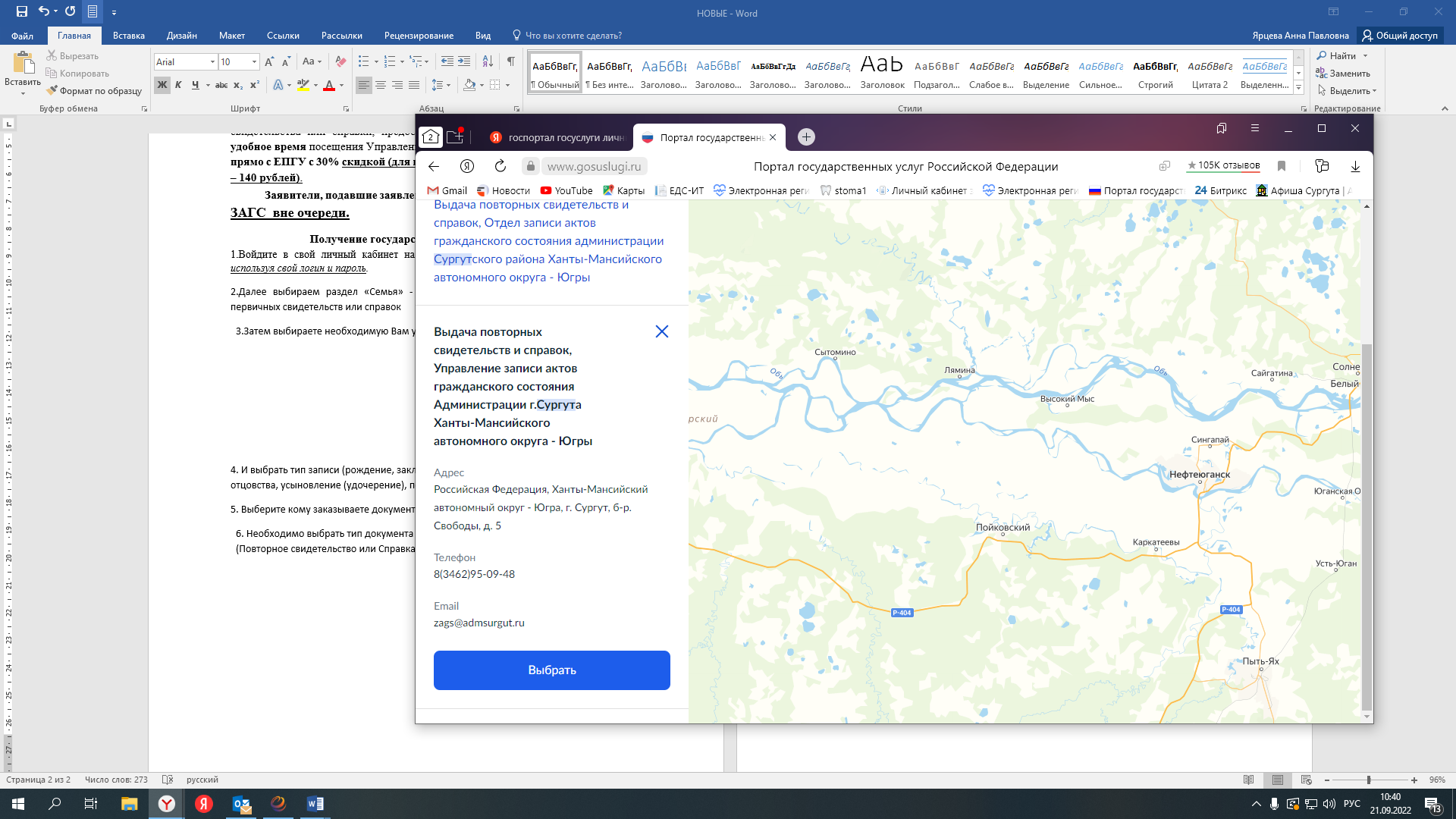 9. Выбираете день и время посещения органа ЗАГС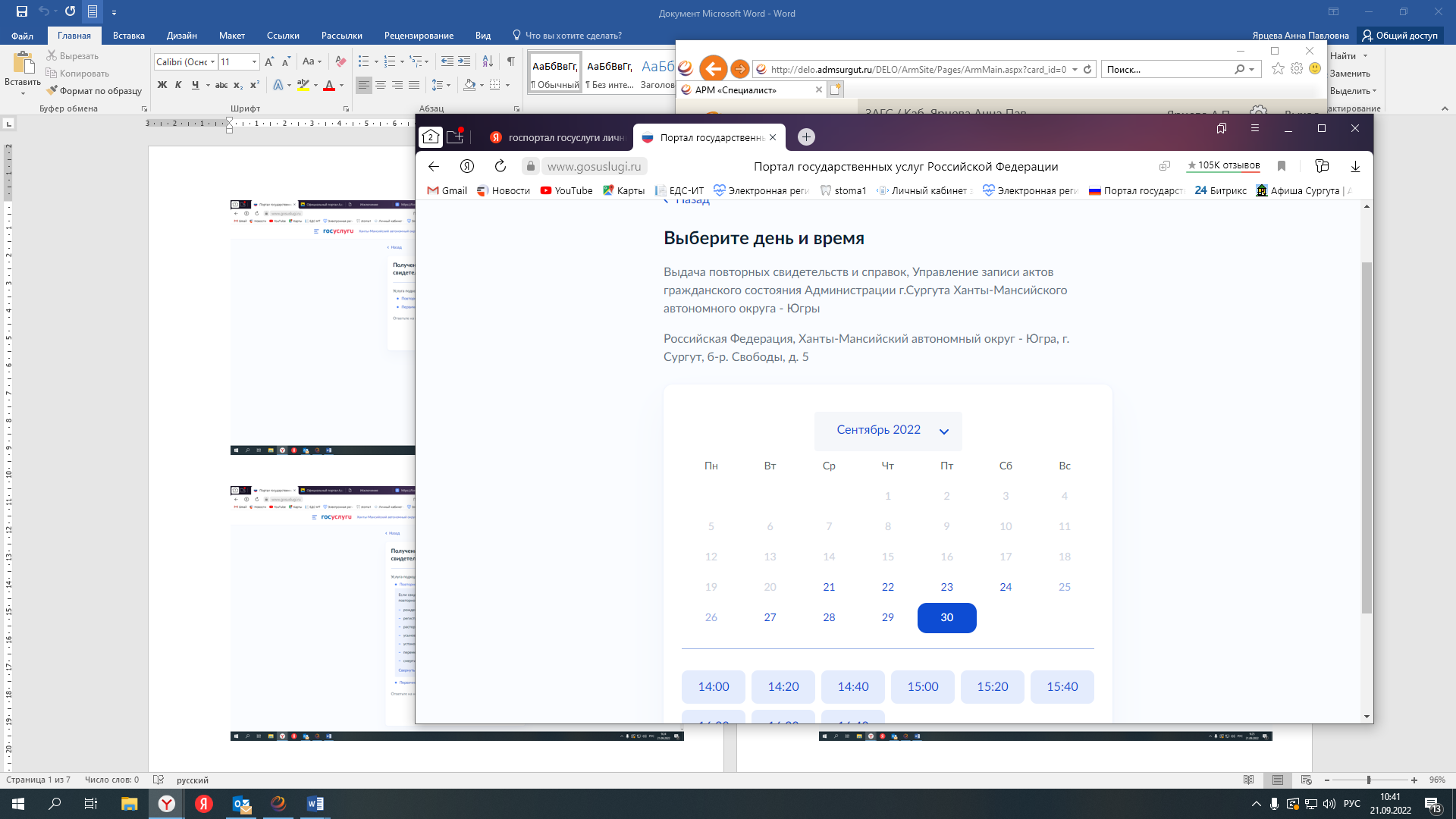 11.  Оплачиваете госпошлину 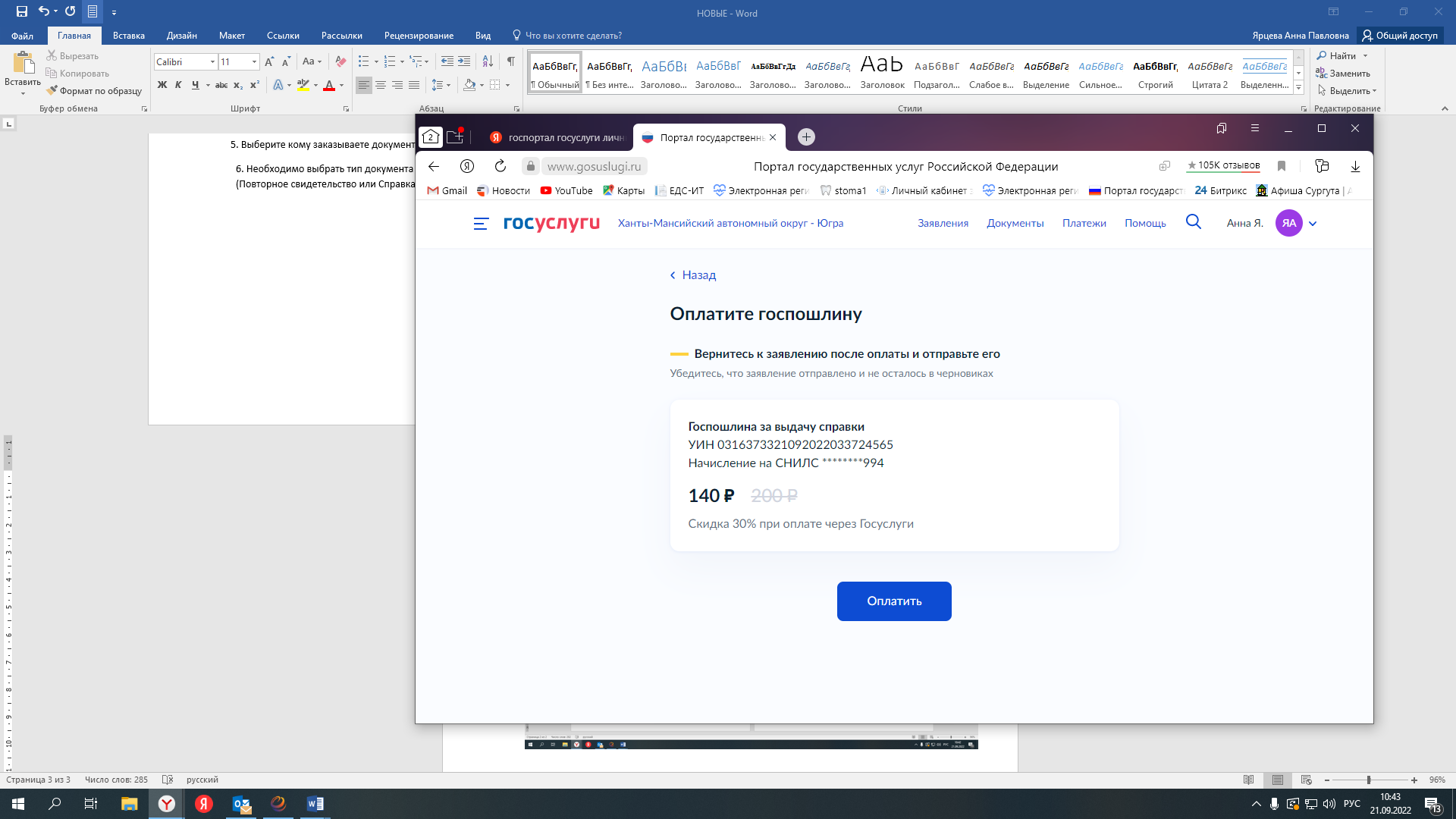 После оплаты заявление поступает в выбранный Вами орган ЗАГС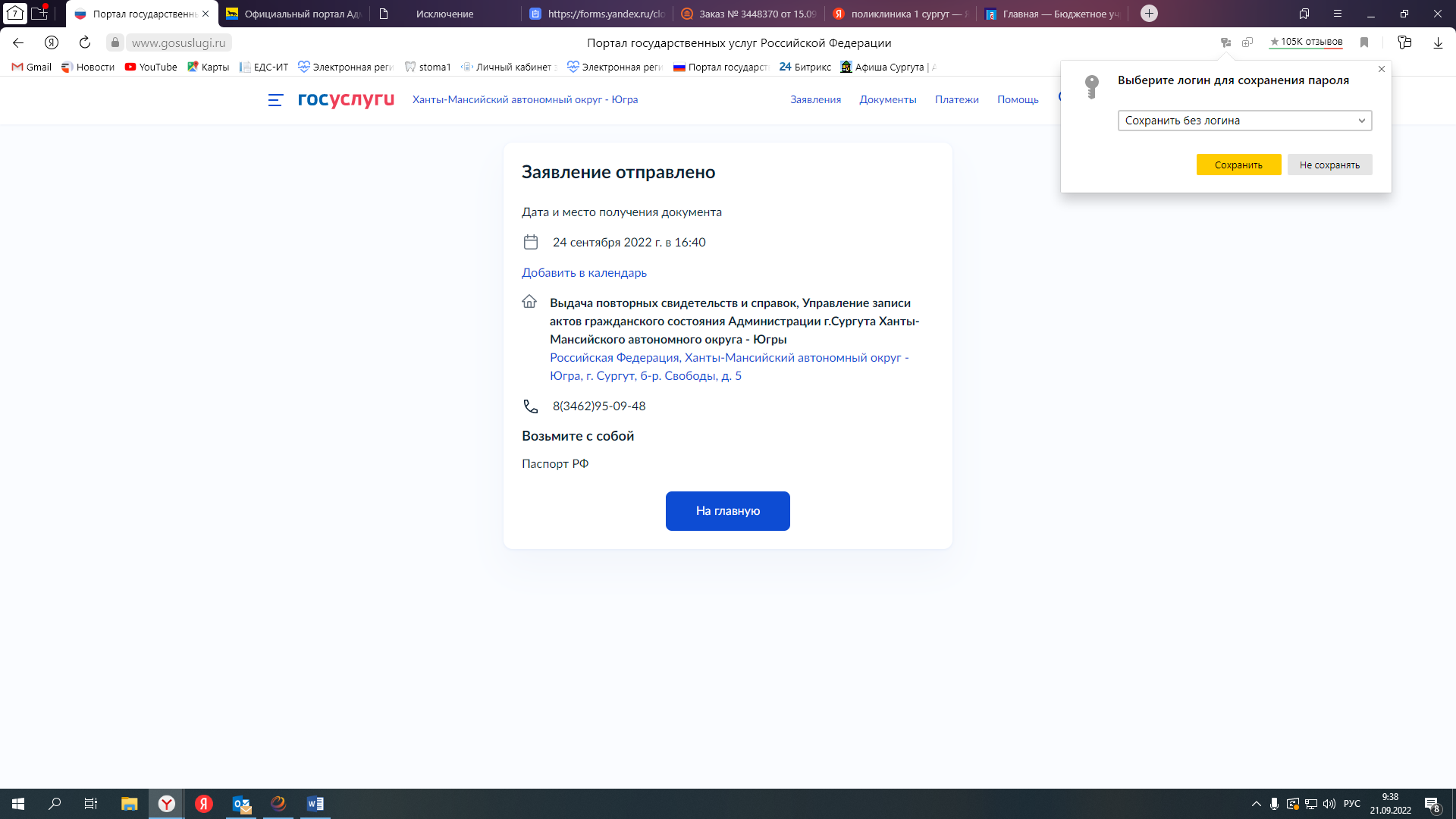 ЖДЕМ  ВАС для личного получения свидетельства или справки с паспортом и документами, подтверждающими право на получение документа! Телефон для консультации: 95-09-48, 95-09-493. Затем выбираете необходимую Вам услугу 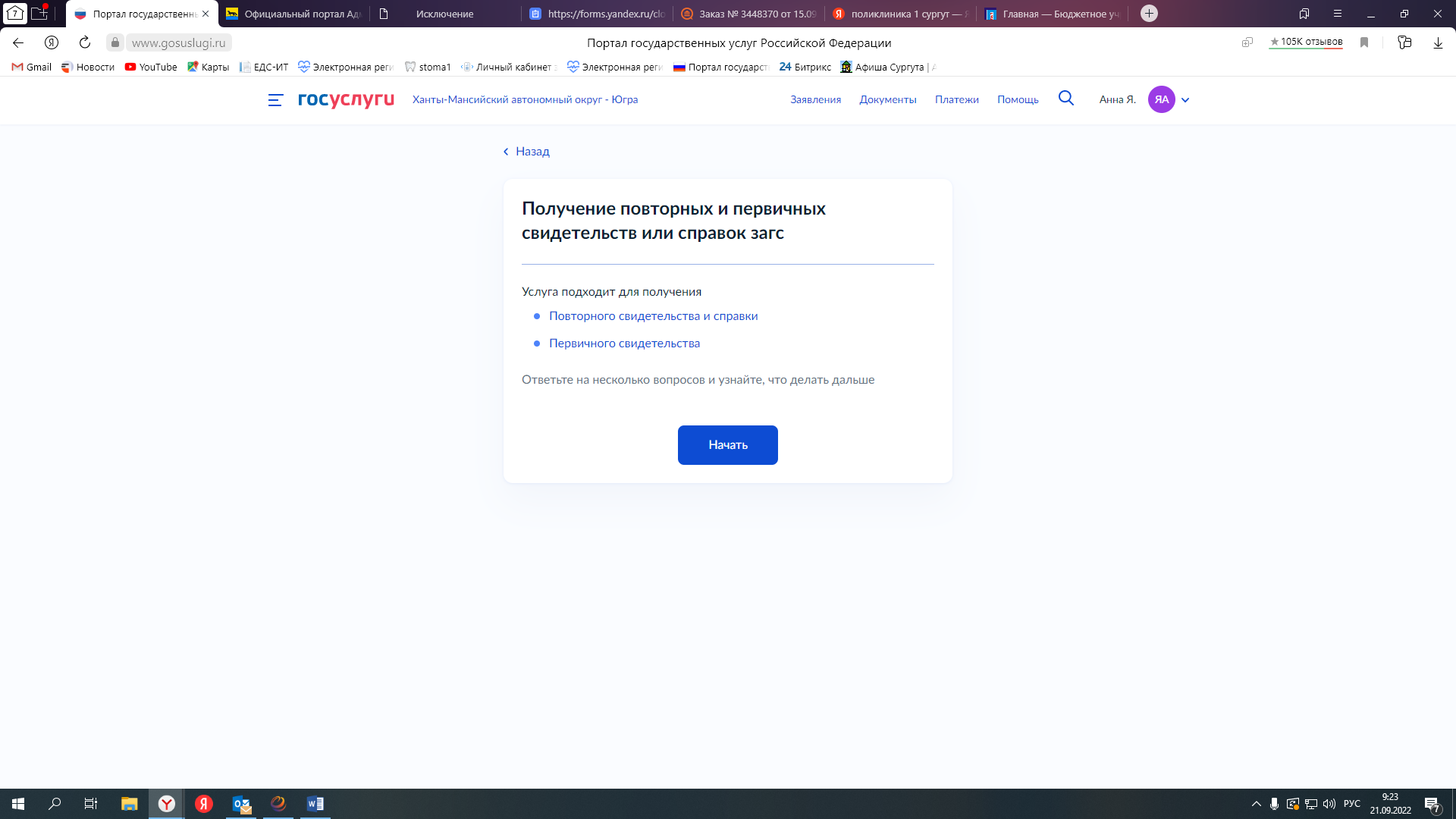 6. Выбираете тип документа (Повторное Свидетельство или Справка) и подаете заявление6. Выбираете тип документа (Повторное Свидетельство или Справка) и подаете заявление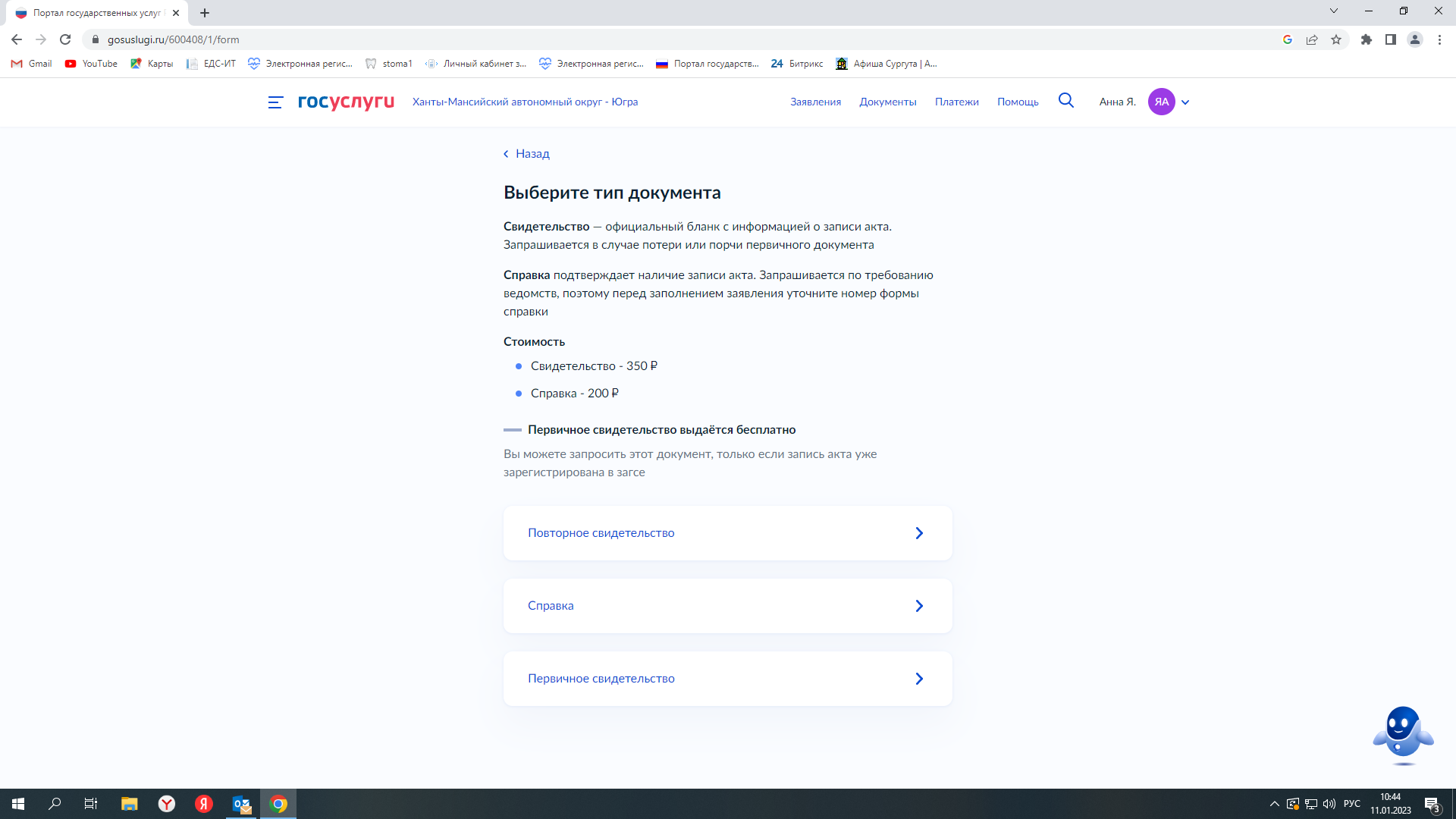 7. Подтверждаете свои персональные данные и заполняете таблицу:В том случае, если Вы знаете данные, то указываете номер и дату записи акта, а также орган ЗАГСВ том случае, если Вы не знаете данные, то необходимо заполнить данные (ФИО, дата рождения и тд.), которые требует Портал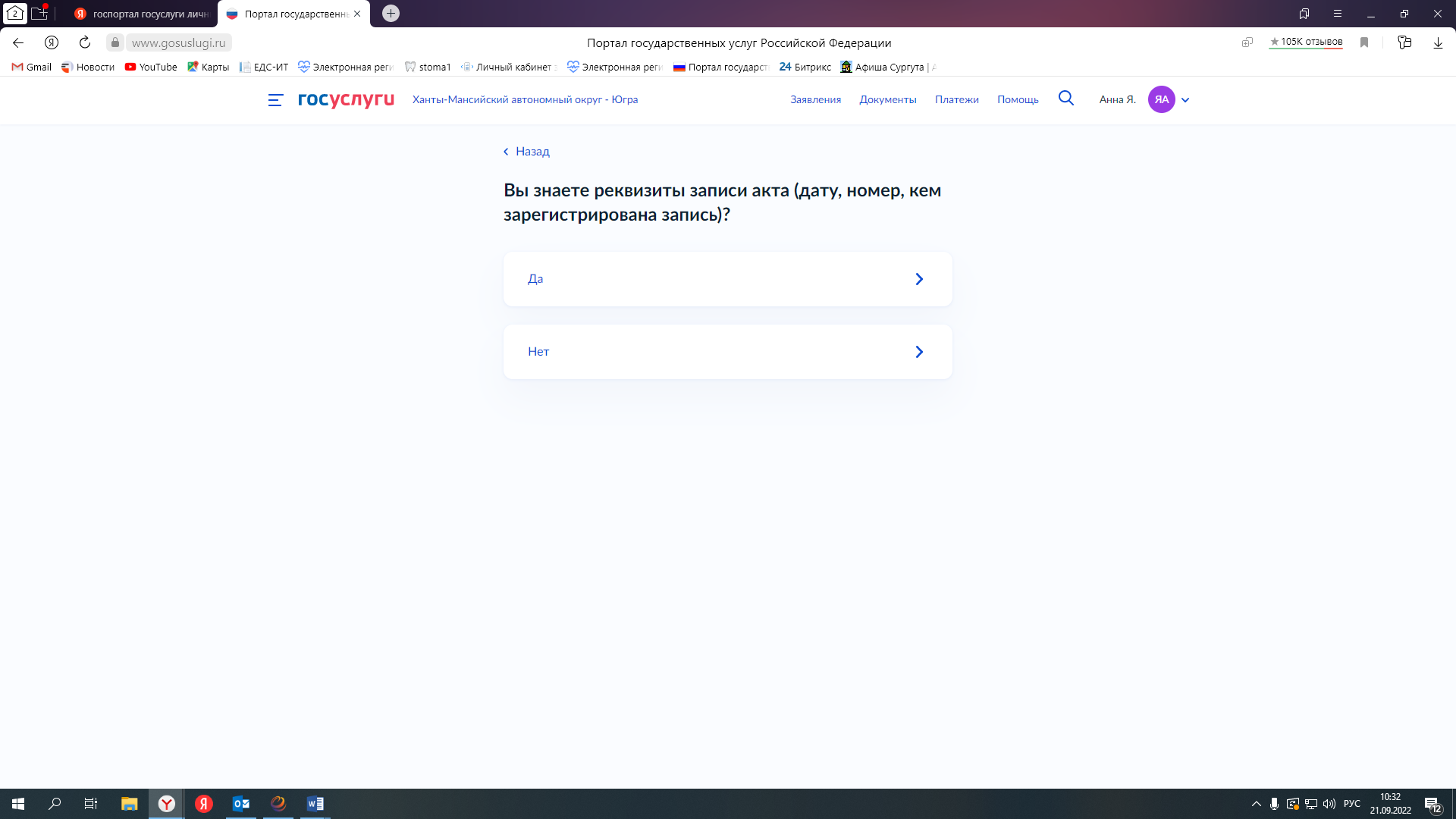 10. Подтверждаете бронирование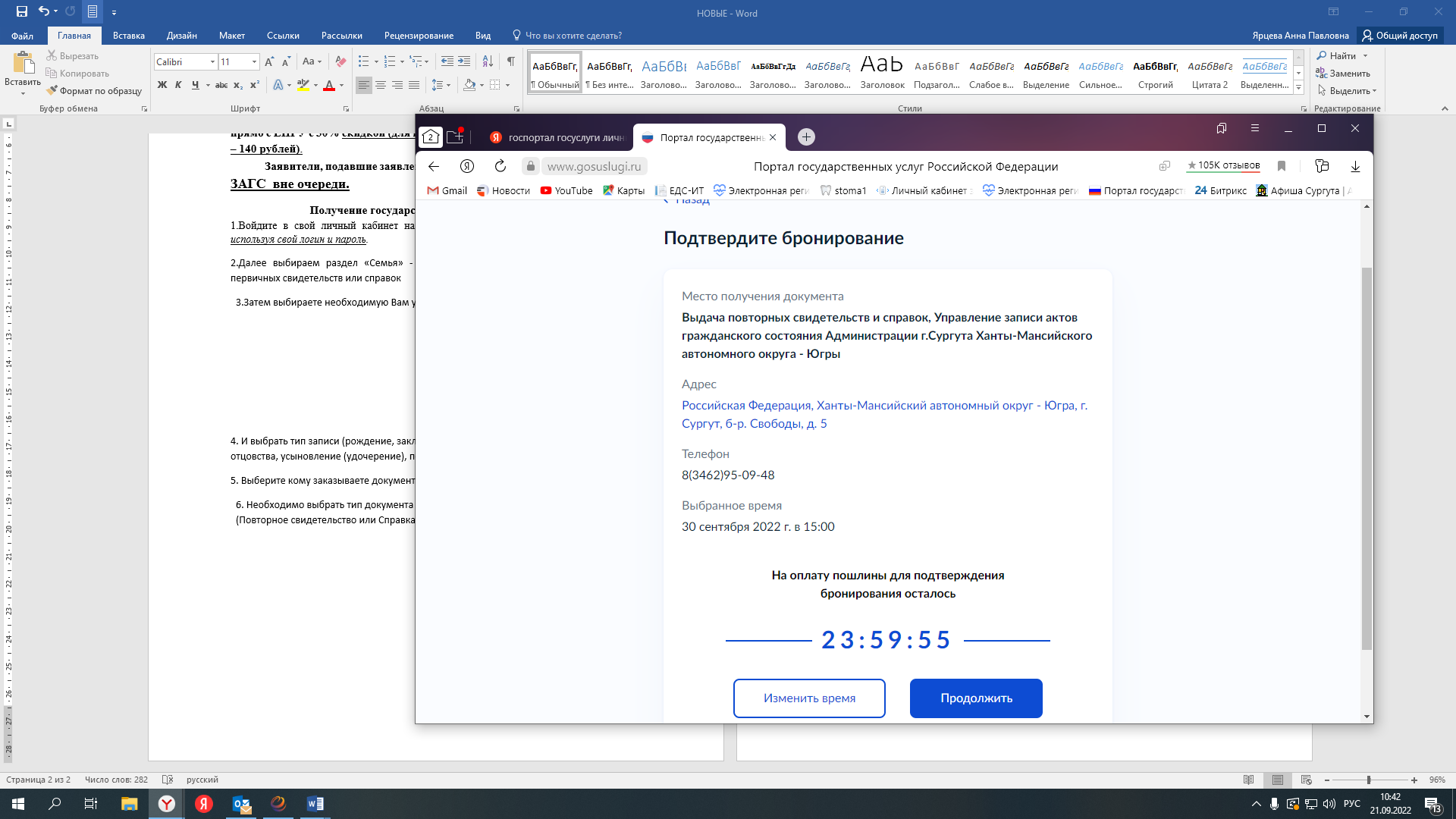 